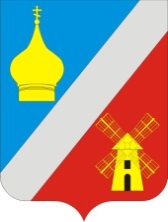 АДМИНИСТРАЦИЯФедоровского сельского поселенияНеклиновского района Ростовской областиПОСТАНОВЛЕНИЕ18 марта  2016г.                                   №  26                                    с. Федоровка В соответствии Федеральный законом от 21.12.1994 № 68-ФЗ « О защите населения и территории от чрезвычайных ситуаций природного и техногенного характера», с Федеральный законом от 06.10.2003 № 131-ФЗ « Об общих принципах организации местного самоуправления в Российской Федерации», с Постановлением Правительства Российской Федерации от 30.12.2003 № 794 «О единой государственной системе предупреждения и ликвидации чрезвычайных ситуаций», Консультацией ФГБУ «Северо-кавказское управление по гидрометеорологии и мониторингу окружающей среды» об ухудшении гидрометеорологических условий на территории Ростовской области 19-22.03.2016г., штормовым предупреждениям ФГБУ «Северо-кавказское управление по гидрометеорологии и мониторингу окружающей среды» об очень сильном ветре от 18.03.2016г., Постановление Администрации Неклиновского района Ростовской области № 201 от 18.03.2016г. «О введении режима повышенной готовности для органов управления силами и средствами районного звена территориального (областной) подсистемы единой государственной системы предупреждения и ликвидации чрезвычайных ситуаций» и в целях оперативного реагирования на возможные чрезвычайные ситуации, связанные с ухудшением гидрометеорологических условий на территории Федоровского сельского поселения и минимизации последствий возможных чрезвычайных ситуаций п о с т а н о в л я е т:1. Ввести с 12-00 часов 18.03.2016 до 12-00 часов 22.03.2016года на территории Федоровского поселения режим повышенной готовности для органов управления силами и средствами поселенческого звена территориальной (областной) подсистемы единой государственной системы предупреждения и ликвидации чрезвычайных ситуаций2. Границы территорий, на которых может возникнуть чрезвычайная ситуация, определить в пределах границ всей территории Федоровского сельского поселения.3. Перевести службы экстренного реагирования в режим повышенной готовности.3.1. Создать, при необходимости, дополнительные ремонтно-восстановительные бригады из личного состава службы для ликвидации последствий возможных аварий по направлениям.4. В случае ухудшения обстановки провести заседание комиссии по предупреждению и ликвидации чрезвычайных ситуаций и обеспечению пожарной безопасности сельского поселения.5. Провести готовность системы оповещения населения, пунктов временного размещения, провести инструктажи с должностными лицами органов управления и посыльными.6. Организовать оповещение предприятий и организаций, а также населения о возникновении возможных чрезвычайных ситуаций и мерах безопасности.7. Организовать работу по минимизации последствий возможных чрезвычайных ситуаций и всестороннему обеспечению задействованных сил и средств, поддержанию общественного порядка, а также привлечению при необходимости  общественных организаций  и населения к ликвидации возможных чрезвычайных ситуаций.8. Проводить непрерывный сбор, анализ и обмен с ЕДДС Неклиновского района информацией об обстановке и ходе проведения работ по ликвидации возможных чрезвычайных ситуаций.9. Проверить наличие и работоспособность резервных источников электропитания на социально-значимых объектах и объектах жизнеобеспечения.10. Контроль за исполнением данного распоряжения возложить на главного специалиста администрации поселения Захарченко В.Д.Глава Фёдоровскогосельского поселения						В.Н. ГринченкоО введении режима повышенной готовности для органов управления силами и средствами поселенческого звена территориального (областной) подсистемы единой государственной системы предупреждения и ликвидации чрезвычайных ситуаций